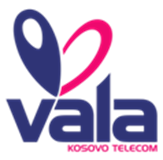 Telekom Kosova d.d.U skladu sa Zakonom br. 03 / L-212-Zakon o radu, članom 8, članom 10, tačka 2 (2.3) i uz podršku odredbi Administrativnog uputstva o regulisanju postupaka konkurencije u javnom sektoru (MRSS) br. 07/2017 Republike Kosovo, Telekom Kosova d.d. objavljuje:JAVNI KONKURSza određene poslove i zadatkeNaziv položaja:Pravni ekspert za podršku u lokalnim arbitražama i ICC arbitraži - deo nacionalnog prava (1 izvršilac),Krajnji rok za prijavu: 26. 05. 2022. godine (Administrativno uputsvo br. 07/2017, član 4.3, propisuje da Javni konkurs ostaje otvoren 15 dana od dana objavljivanja)Opis posla, odgovornosti i profesionalne dužnosti:- Podržava interno osoblje Korporacije u arbitražnom procesu koji se odvija po pravilima ICC-u Parizu i to samo u delu materije koja se odnosi na primenu nacionalnog zakona Republike Kosovo, u ovom slučaju, proces pripreme dokumenata i povezivanje sa spoljnim ekspertima/ključnim konsultantima za slučajeve.- Podrška internom osoblju u pravnim postupcima i u svim fazama nacionalnog arbitražnog procesa Stalni arbitražni sud prema pravilima KCC Priština;- Podrška unutrašnjem osoblju u građanskim, krivičnim i administrativnim postupcima u Ustavnom sudu Kosova, Vrhovnom sudu Kosova, Apelacionom sudu i redovnim sudovima;- Pomoć internom osoblju u davanju pravnih mišljenja na predmet komercijalnih ugovora iz oblasti telekomunikacija i drugih oblasti od značaja za poslodavca;- Dobro poznavanje sastavljanja informativnih izveštaja o radu za sve korporativne strukture;- Odgovara Direktoru korporativnih/pravnih poslova i poslodavca – u pravcu funksionisanja Izvršnog direktora TK dd;- Obavljanje pratećih poslova i dužnosti po najvišim profesionalnim standardima i maksimalnoj odgovornosti u zaštiti interesa poslodavca;- Odgovoran/a je za obavljanje pravnih radnji u optimalnim rokovima u skladu sa zakonskom određenjem, odnosno rokovima koje odredi / postavi sud ili nadležna arbitraža;- Analitičke veštine za razumevanje i objašnjenje složenih ideja i problema na jednostavnom i razumljivom jeziku;- Stručnost u istraživanju i analizi lokalnog i regionalnog zakonodavstva i njihovog uticaja na slična pitanja– Angažovani stručnjak prema potrebama za obavljanjem poslova mora da radi pod vremenskim pritiskom i poštujući zahteve i rokove koje postavlja poslodavac, što podrazumeva angažovanje van redovnog radnog vremena;-Ostale poslove na zahtev poslodavca.Uslovi i kvalifikacije za angažovanje na poslovima i specifičnim zadacima:- Stručno fakultetsko obrazovanje - diplomirani pravnik,- Sa dobrim / dokazanim profesionalnim iskustvom od najmanje 5 godina u pravnim procesima, posebno u lokalnoj arbitraži i u najmanje 1 slučaju;- Poželjno je imaju pravosudni ispit i odgovarajuće specijalizacije iz arbitraže;- Dokazano iskustvo angažovanja u najmanje 1 arbitraži u nacionalnim arbitražama Kosova,- Poželjno: dokazano iskustvo u međunarodnim sudovima, specijalnim sudovima, ustavnim sudovima i nacionalnim vrhovnim i apelacionim sudovima, specijalnim sudovima EU ili državama članicama- Visoka prednost je dokazano poznavanje engleskog ili bilo kog drugog jezika EU - Dobro poznavanje predmeta komercijalnih izveštaja-ugovora, ugovora sa stranim elementima, priprema pravnih mišljenja i dr.,- Dobro poznavanje tržišta i telekomunikacijske industrije,Ostale veštine: Jake interpersonalne veštine sa sposobnošću da se pomogne različitim grupama u postizanju operativne efikasnosti, timski rad i rad pod pritiskom su od velike vrednosti za poslodavca, jake analitičke veštine rešavanja problema i organizacione veštine.Period angažovanja se obavlja uz ugovor o radu i konkretnim poslovima na 120 dana.Plaćanje se vrši na mesečnom nivou po dogovoru u skladu sa internim odlukama korporacije.Kako se prijaviti:Zainteresovani kandidati moraju da popune zvaničnu prijavu za zapošljavanje koju mogu naći na zvaničnom sajtu na adresi: www.kosovotelecom.comUz prijavu je potrebno da kandiati prilože:- Biografiju (CV);- Motivaciono pismo;- Dokaz o stručnoj spremi (odgovarajuća diploma);- Dokaz o radnom iskustvu;- Kopije relevantnih sertifikata / završenih obuka (ako ih ima);Prijave se predaju u glavnoj zgradi Telekom Kosova u Prištini, Dardanija, šesti sprat, kancelarija arhive.Rok za prijavu je 15 dana od dana objavljivanja, odnosno do 26.05.2022.Prijave se mogu podneti na jednom od službenih jezika u Republici KosovoPrijave dostavljene nakon navedenog roka neće biti prihvaćene, a neispravne prijave će biti odbijene. Tačnim i istinitim podacima smatraće se samo oni potkrepljeni dokumenti (a ne oni koji su samo navedeni, bez dokaza).Kandidati koji ispunjavaju tražene kriterijume biće pozvani na testiranje/intervju.